INFORME PERTENENCIA SOCIOLINGÜÍSTICA SEPTIEMBRE 2023Se elabora el siguiente informe atendiendo al inciso 28, artículo 10 del Decreto 57-2008 Ley de Acceso a la Información Pública que indica lo siguiente: Las entidades e instituciones del Estado deberán mantener informes actualizados sobre los datos relacionados con la pertenencia sociolingüística de los usuarios de sus servicios, a efecto de adecuar la prestación de los mismos.El Consejo Nacional para la Atención de las Personas con Discapacidad –CONADI-, es el ente coordinador, asesor e impulsor que incide en la aplicación de políticas generales y de Estado, para asegurar el cumplimiento de derechos humanos y libertades fundamentales de las personas con discapacidad en Guatemala, por lo que no ejecuta proyectos o programas. Es por ello que los datos detallados en este informe, son de usuarios que solicitan información pública en la Unidad de Acceso a la Información Pública por los diferentes medios habilitados para tal fin y además las personas que nos visitan a diario en el Consejo para reuniones o gestiones varias que se realicen en el quehacer institucional. USUARIOS ACCESO A LA INFORMACIÓNEn el mes de septiembre se brindó atención a una (1) persona; quienes no se auto identifican, ya que no es un requisito indispensable para brindar la información, pero se pueden generar los datos que a continuación se detallan:DESGLOSE POR EDAD Y GÉNERODESGLOSE POR ETNIAPERTENENCIA LINGÜÍSTICACLASIFICACIÓN DE LA DISCAPACIDADCONTROL DE VISITAS A CONADIDurante el mes de agosto se brindó atención a doscientas veintisiete (227) personas; quienes nos visitan en el Consejo, para reuniones o gestiones varias que se realicen en el quehacer institucional, la información se obtiene del listado que se lleva en el control de recepción, el cual no define muchos factores solamente los básicos.DESGLOSE POR EDAD Y GÉNERODESGLOSE POR ETNIAPERTENENCIA LINGÜÍSTICACLASIFICACIÓN DE LA DISCAPACIDADEl CONADI, durante el mes de septiembre publicó por medio de redes sociales y página institucional, información sobre los derechos de las personas con discapacidad, el derecho al acceso a la información en lengua de señas. 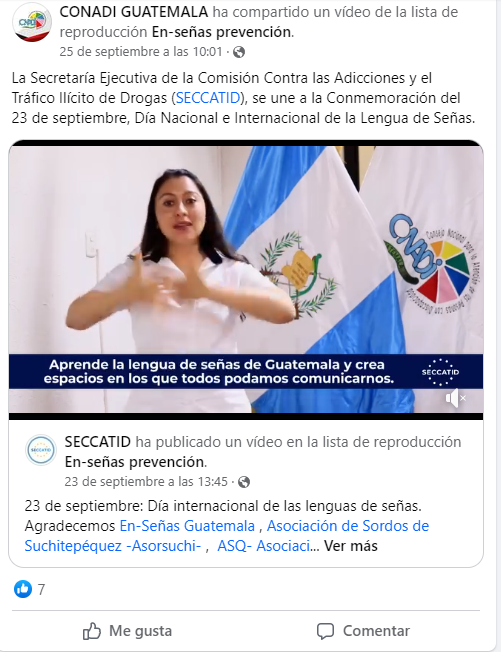 Población total (por edad)MujeresHombresPersona JurídicaTotal0-17XXXX18-30XXXX31-40XXXX41-50XXXX51 y másXXXXNo indica1xX1Total1xX1MestizoMayaXincaGarífunaOtroNo indicaTotalxxxxX11XxXXXX1XXXXXXXXXXXXXXXXXX1AchiLenseguaAkatekoAwakatecoCh'ortiChujEspañolGarífunaItzáIxilK'iche'KaqchiquelMamMopánPopti (Jakalteko)PoqomamPoqomchi'Q'anjob'alQ'eqchi'SakapultekoSikapenseTektitekoTz'utujilUspantekoOtroTotalVISUALVXAUDITIVAAXFISICAFXINTELECTUALIXTALLA PEQUEÑATPXSORDOCEGUERASXMULTIPLEMXOTRAOXNO INDICAN/I1TOTAL--1Población total (por edad)MujeresHombresTotal0-17xXX18-30xXX31-40xXX41-50xXX51 y másxXxNo indica117110227Total117110227MestizoMayaXincaGarífunaOtroNo indicaTotalXxxxx227227X16xxxx211XXxxxxxxxxxXxxxxxx227AchiLenseguaAkatekoAwakatecoCh'ortiChujEspañolGarífunaItzáIxilK'iche'KaqchiquelMamMopánPopti (Jakalteko)PoqomamPoqomchi'Q'anjob'alQ'eqchi'SakapultekoSikapenseTektitekoTz'utujilUspantekoOtroTotalVISUALV11AUDITIVAA16FISICAF33INTELECTUALI1TALLA PEQUEÑATP1SORDOCEGUERAS0MULTIPLEM0OTRAO0NO INDICAN/I165TOTAL--227